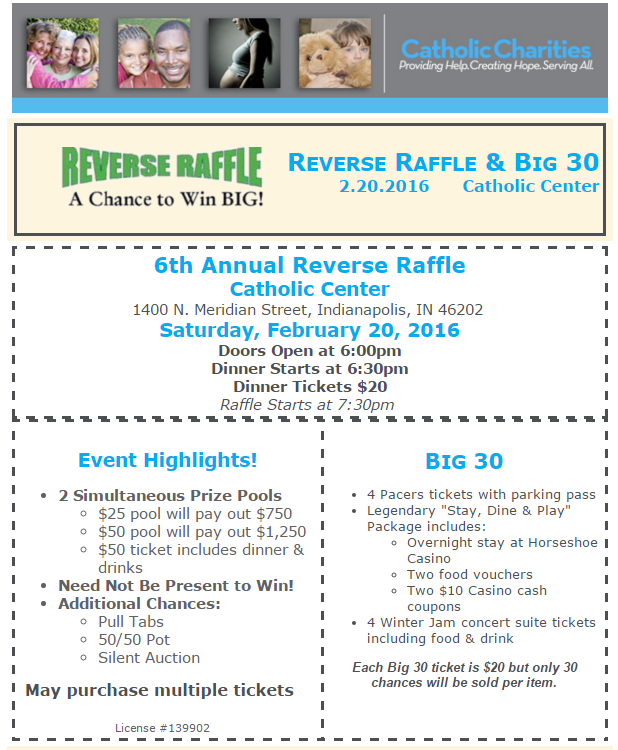 Name ________________________________________________________________________Address _____________________________________City, Zipcode ______________________Phone Number ________________________  Email: __________________________________Please indicate quantity of each below:_____ $20 Dinner Ticket   		_____ $25 ticket     		_____ $50 ticket       _____ Big-30 Item Name (Please indicate which raffle you want to enter): _______________________     Check    Check Number ________________      Yes, I will be attending the event. My guest’s name is:_______________________________      No, I am unable to attend but still want to be included in the raffle.Please return this form to the attention of Valerie Sperka, Catholic Charities Indianapolis, 1400 N Meridian St., Indianapolis, IN 46202